   DUBEN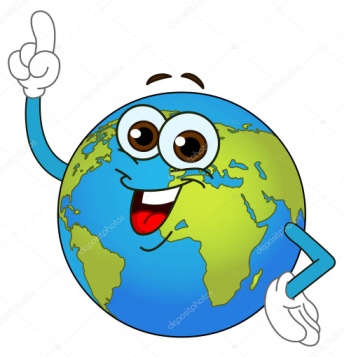 4. - 8. 4. 		Červená, žlutá, zelená … co to asi znamená- získávání dovedností, jak se bezpečně chovat v dopravních situacích			- dopravní prostředky 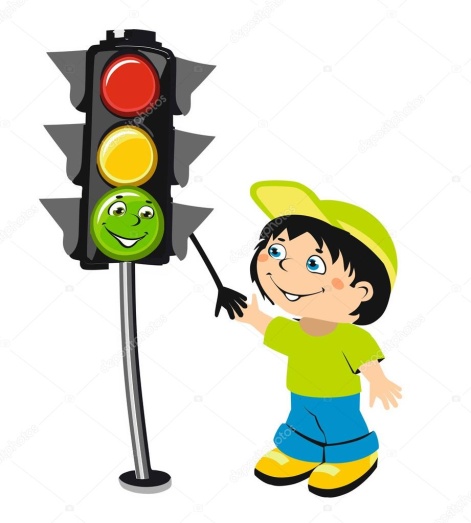 			- dopravní značky			- dítě jako chodec 			- dítě jako záchranář			- dítě jako řidič 7. 4. 			Zápis do ZŠ 11. - 14. 4. 		Veselé velikonoční koledování 			- seznamování s lidovými tradicemi			- symboly velikonoc 			- společné tvoření a malování vajíček			- „Hon na velikonočního zajíčka“ – hra v přírodě s plněním úkolů
			  a hledání pokladu19. - 22.4.		Země slaví svátek 			- vytváření o povědomí o ekologii a ochraně naší planety 			- živá a neživá příroda 			- třídění odpadu 			- vyrábění z recyklovaných materiálů22.4.	 		Divadélko Kůzle			- divadelní představení "Na zahrádce je tak sladce"25. - 29.4.		Ježibaby kamarádky, krouží vzduchem tam a zpátky 			- přiblíží tradici svátku 			- seznámení s historií a rozvíjení tvořivosti a fantazie 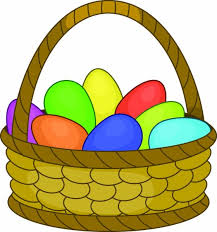 			- čarodějnické soutěže „Jak se létá na koštěti 